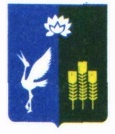 АДМИНИСТРАЦИЯПРОХОРСКОГО СЕЛЬСКОГО ПОСЕЛЕНИЯПРИМОРСКОГО КРАЯПОСТАНОВЛЕНИЕ     13 мая 2019 года                                  с.Прохоры				          № 56-паВ соответствии с Федеральным законом от 06.10.2003 N 131-ФЗ "Об общих принципах организации местного самоуправления в Российской Федерации", Федеральным законом от 05.04.2013 N 44-ФЗ "О контрактной системе в сфере закупок товаров, работ, услуг для обеспечения государственных и муниципальных нужд", Постановлением Правительства Российской Федерации от 13.10.2014 N 1047 "Об общих требованиях к определению нормативных затрат на обеспечение функций государственных органов, органов управления государственными внебюджетными фондами и муниципальных органов", Постановлением Правительства Российской Федерации от 18.05.2015 N 476 "Об утверждении общих требований к порядку разработки и принятия правовых актов о нормировании в сфере закупок, содержанию указанных актов и обеспечению их исполнения", постановлением администрации Прохорского сельского поселения от 13 мая 2019 года № 50-па «Об утверждении требований к порядку разработки и принятия правовых актов о нормировании в сфере закупок для обеспечения муниципальных нужд администрации Прохорского сельского поселения, в том числе подведомственных им казенных учреждений», постановлением администрации Прохорского сельского поселения от 13 мая 2019 года № 54-па «Об утверждении Порядка определения нормативных затрат на обеспечение функций администрации Прохорского сельского поселения и подведомственных ей муниципальных казенных учреждений», в целях обоснования объекта и (или) объектов закупки, включаемых в план закупок на очередной финансовый период администрация Прохорского сельского поселения постановляет:ПОСТАНОВЛЯЕТ:1.Утвердить нормативные затраты на обеспечение функций администрации Прохорского сельского поселения и подведомственных ей муниципальных казенных учреждений, согласно приложению к настоящему постановлению.           2.Рекомендовать муниципальным казенным учреждениям при составлении сметы расходов руководствоваться нормативными затратами на обеспечение функций учреждения на очередной финансовый год и плановый период.3.Ведущему специалисту администрации Прохорского сельского поселения (Лопатко) обнародовать настоящее постановление на официальном сайте администрации Прохорского сельского поселения в сети Интернет и в единой информационной системе  в сфере закупок.  4.Настоящее постановление вступает в силу с момента его официального обнародования.            5. Контроль за исполнением настоящего постановления возложить на ведущего специалиста администрации Прохорского сельского поселения (Юрьеву)Глава администрацииПрохорского сельского поселения		                			В.В.КобзарьПриложениеУтвержденоПостановлением администрацииПрохорского сельского поселенияОт 13 мая 2019 года № 56-паНормативные затраты на обеспечение функций администрации Прохорского сельского поселения и подведомственных ей муниципальных казённых учреждений
Нормативные затраты на обеспечение функций администрации Прохорского сельского поселения (далее – администрации) и подведомственных ей муниципальных казённых учреждений (далее - нормативные затраты), определяются в соответствии с постановлением администрации Прохорского сельского поселения от 13 мая 2019 года № 54-па «Об утверждении Порядка определения нормативных затрат на обеспечение функций администрации Прохорского сельского поселения и подведомственных ей муниципальных казенных учреждений» (далее – Порядок).Общий объем затрат, связанных с закупкой товаров, работ, услуг, рассчитанный на основе нормативных затрат, не может превышать объем доведенных как администрации, так и Учреждениям, получателям бюджетных средств лимитов бюджетных обязательств на закупку товаров, работ, услуг в рамках исполнения бюджета Прохорского сельского поселения.При определении нормативных затрат в соответствии Порядком, раздел Методика определения нормативных затрат на обеспечение функций администрации Прохорского сельского поселения и подведомственных ей муниципальных казенных учреждений, в формулах применяются нормативы цены товаров, работ, услуг, которые определяются с учетом положений статьи 22 Федерального закона от 05.04.2013 N 44-ФЗ "О контрактной системе в сфере закупок товаров, работ, услуг для обеспечения государственных и муниципальных нужд", за исключением нормативов, установленных приложениями к настоящим нормативным затратам.Количество планируемых к приобретению основных средств и материальных запасов определяется исходя из их фактического наличия, учтенного на балансе администрации и Учреждений.Периодичность приобретения товаров, относящихся к основным средствам, определяется исходя из установленных в соответствии с требованиями законодательства Российской Федерации о бухгалтерском учете сроков их полезного использования и предполагаемого срока их фактического использования. При этом предполагаемый срок фактического использования не может быть меньше срока полезного использования, определяемого в соответствии с требованиями законодательства Российской Федерации о бухгалтерском учете.Настоящий документ устанавливает нормативы обеспечения функций администрации Прохорского сельского поселения и подведомственных ей муниципальных казенных учреждений (далее - Учреждения) (приложение № 1 к настоящим нормативным затратам)Приложение № 1
к нормативным затратам
на обеспечение функцийадминистрации Прохорскогосельского поселения и подведомственных ей
муниципальных казенных
учрежденийПеречень муниципальных казенных учреждений, подведомственных администрации Прохорского сельского поселенияМуниципальное казённое учреждение «Центр культурного досуга и спортивной деятельности» Прохорского сельского поселения

1. Норматив обеспечения функций администрации Прохорского сельского поселения и подведомственных ей муниципальных казенных учреждений, применяемый при расчете нормативных затрат на услуги подвижной связи__________________________________________________
- объем расходов может быть изменен распоряжением главы администрации и приказом директоров Учреждений в пределах, утвержденных на эти цели лимитов бюджетных обязательств по соответствующему коду классификации расходов бюджета.
- работники администрации и Учреждений обеспечиваются средствами связи распоряжением главы администрации и приказом директоров Учреждений.
2. Норматив обеспечения функций администрации Прохорского сельского поселения и подведомственных ей муниципальных казенных учреждений, на оплату услуг по сопровождению и приобретению иного программного обеспечения3. Норматив обеспечения функций администрации Прохорского сельского поселения и подведомственных ей муниципальных казенных учреждений, приобретение принтеров, многофункциональных устройств, копировальных аппаратов и персональных компьютеров (оргтехники)4. Норматив обеспечения функций администрации Прохорского сельского поселения и подведомственных ей муниципальных казенных учреждений, применяемый при расчете нормативных затрат на приобретение носителей информации
5. Норматив обеспечения функций администрации Прохорского сельского поселения и подведомственных ей муниципальных казенных учреждений, применяемый при расчете нормативных затрат материальных запасов в рамках затрат на информационно-коммуникационные технологии6. Норматив обеспечения функций администрации Прохорского сельского поселения и подведомственных ей муниципальных казенных учреждений, применяемый при расчете затрат на приобретение периодических изданий и справочной литературы7. Норматив обеспечения функций администрации Прохорского сельского поселения и подведомственных ей муниципальных казенных учреждений, применяемый при расчете нормативных затрат на приобретение мебели

8. Норматив обеспечения функций администрации Прохорского сельского поселения и подведомственных ей муниципальных казенных учреждений, применяемый при расчете нормативных затрат на приобретение служебного легкового автотранспорта9. Норматив обеспечения функций администрации Прохорского сельского поселения и подведомственных ей муниципальных казенных учреждений, применяемый при расчете нормативных затрат на приобретение канцелярских принадлежностей_________________________________________________Наименование и количество приобретаемых канцелярских принадлежностей могут быть изменены распоряжением главы администрации, приказами директоров Учреждений. При этом закупка не указанных в настоящем приложении канцелярских принадлежностей осуществляется в пределах доведенных лимитов бюджетных обязательств на обеспечение деятельности администрации и Учреждений.10. Норматив обеспечения функций администрации Прохорского сельского поселения и подведомственных ей муниципальных казенных учреждений, применяемый при расчете нормативных затрат на приобретение хозяйственных товаров и принадлежностей____________________________________________________Наименование и количество приобретаемых хозяйственных товаров и принадлежностей могут быть изменены распоряжением главы администрации, приказами директоров Учреждений. При этом закупка не указанных в настоящем приложении канцелярских принадлежностей осуществляется в пределах доведенных лимитов бюджетных обязательств на обеспечение деятельности администрации и Учреждений.11. Норматив обеспечения функций администрации Прохорского сельского поселения и подведомственных ей муниципальных казенных учреждений, применяемый при расчете затрат на приобретение других запасных частей для вычислительной техники12. Норматив обеспечения функций администрации Прохорского сельского поселения и подведомственных ей муниципальных казенных учреждений, применяемый при расчете затрат на дополнительное профессиональное образование12. Норматив обеспечения функций администрации Прохорского сельского поселения и подведомственных ей муниципальных казенных учреждений, применяемый при расчете затрат на проведение периодических медицинских осмотровОб утверждении нормативных затрат на обеспечение функций администрации  Прохорского сельского поселения и подведомственных ей муниципальных казенных учрежденийВид связиКоличество средств связиРасходы на услуги связиПодвижная связьНе более 1 единицы с 1 SIM-картой для администрацииЕжемесячные расходы не более 1000,00 рублей  для главы администрацииПодвижная связьНе более 1 единицы с 1 SIM-картой для директоров УчрежденийЕжемесячные расходы не более 1000,00 рублей для директоров УчрежденийНаименование услугиПредельное количество услуг Предельная цена сопровождения (не более), рублейИнформационно-технологическое сопровождение ПО 1С:предприятие 8.2118 000,00Сопровождение  1С 1213 200,00Техническое и консультационное обслуживание1 условная единицаНе более 120 000,00Оказание услуг по передаче неисключительных прав на использование ПО «Почтовый агент»17 500,00Приобретение простых (неисключительных) лицензий на использование программных обеспечений, приобретение ключей шифрования, сопровождение официального сайта1Не более 500 000,00Оказание услуг по передаче неисключительных прав использования Базы данных ЭС «Госфинансы»190 000,00Оказание услуг по предоставлению прав на использование ПО VipNet Client 17 500,00Оказание услуг по передаче неисключительных прав на использование лицензионного программного Kaspersky 91 500,00Оказание услуг по передаче неисключительных прав на использование ПО «КриптоАРМ»15 000,00Направление расходования средствСрок эксплуатацииКоличество Цена за ед., (не более) рублейМФУ лазерный (чёрно-белый, А4)более 12 месяцев526 000,00Принтер лазерный (цветной, А4)более 12 месяцев115 000,00МФУ лазерный (цветной, А3)более 12 месяцев1150 000,00Переносной персональный компьютер (ноутбук)более 12 месяцев150 000,00Аккумулятор для  ноутбукаБолее 12 месяцев13 000,00Монитор Более 12 месяцев120 000,00Системный блокБолее 12 месяцев160 000,00Серверболее 12 месяцев10,00НаименованиеПланируемое количествоЦена за ед., (не более) рублейОптический носитель (компакт-диск)3 единицы в расчете на 1 сотрудника администрации и 1 работника Учреждения50 руб.Внешний жесткий диск1 единица в расчете на  администрацию и 1 Учреждение5000 руб.Флэш-карта, USB флэш-накопительпо 1 единице в расчете на 1 сотрудника администрации и 1 работника Учреждения.1000 руб.Электронные USB-ключи и смарт-карты eTokenпо 1 единице в расчете для каждой программы, требующей наличия ключа электронной подписи и количества лиц, имеющих право подписи5000 руб.НаименованиеПланируемое количествоЦена за ед., (не более) рублейРасходные материалы (картридж) для принтера (лазерный, А4, цветная печать)Не более 3 комплектов цветных картриджей на 1 единицу оргтехники4 000,00Расходные материалы (картридж) для принтера (лазерный, А4)не более 5 штук черных картриджей на 1 единицу оргтехники3 000,00Иные запчасти для оргтехникина 1 единицу оргтехники5000,00НаименованиеКоличествоПериодические издания (в т.ч. специализированные газеты)годовая подписка - не более 3-х наименованийСпециализированные журналы в части финансового и бюджетного учета, государственных закупок, по направлениям деятельностигодовая подписка - не более 3-х наименованийНаименованиеКоличествоЦена за ед., (не более) рублейСтол компьютерный/рабочийпо числу работников10000,00 руб.Подставка под компьютер1 единица на 1 рабочее место4000,00 руб.Подставка под монитор1 единица на 1 рабочее место3000,00 руб.Тумба к рабочему столу1 единица на 1 работника6000,00 руб.Кресло офисное1 единица на 1 работника6000,00 руб.Стул1 единица на 1 работника3000,00 руб.Шкаф для одежды1 единица на 3 работника8000,00 руб.Шкаф или стеллаж для документов1 единица на 1 работника8000,00 руб.Полка навесная1 единица на 1 работника5000,00 руб.Полка угловая1 единица на 1 работника5000,00 руб.Шкаф металлический несгораемый (сейф)при необходимости50000,00 руб.Вешалка напольная1 единица на 1 кабинет6000,00 руб.Шкаф комбинированныйдо 1 единицы на 1 кабинет10000,00 руб.Чайник электрический1 на кабинет3 000,00 руб.ЖалюзиВ зависимости от площади1000,00 руб./кв.мКондиционер 1 на кабинет20 000,00 руб.Холодильник 1 на учреждение20 000,00 руб.Тепловентилятор / обогревательВ зависимости от площади15 000,00 руб.Сушилка для рук1 на туалетную комнату10 000,00 руб.Фасадная вывеска, информационная атрибутика, элементы административной, пожарной, коррупционной направленностиОбновляются в зависимости от требований действующего законодательства100 000,00 руб ежегодноЭкран1 на учреждение50 000,00 руб.Фото- видеокамера1 на учреждение50 000,00 руб.БаннерНе более 6 штук10 000,00 руб.Триммер бензиновый / газонокосилкаНе более 2 штук20 000,00 руб.Количество автотранспортаСтоимость приобретения и мощность автотранспортаНе более 1 единицы в расчете на 10 единиц штатной численности сотрудников администрации,  не более 1 единицы в расчете на 10 единиц штатной численности работников Учреждений, в функции которых входит осуществление работ, носящих выездной характерне более 1 млн рублей и не более 150 лошадиных сил включительноНаименованиеНаименованиеКоличество на 1 сотрудника администрации, 1 работника учрежденияЦена за ед., (не более) рублейРучка шариковаяРучка шариковаяне более 6 единиц ежегодно 50,00 руб.Ручка гелиеваяРучка гелиеваяне более 4 единиц ежегодно 90,00 руб.Карандаш простой (с ластиком/без ластика)Карандаш простой (с ластиком/без ластика)не более 4 единиц ежегодно 20,00 руб.Карандаш простой механическийКарандаш простой механическийне более 1 единицы ежегодно 70,00 руб.Стержни для механических простых карандашей 0,5 мм (пачки)Стержни для механических простых карандашей 0,5 мм (пачки)не более 1 единицы ежегодно 20,00 руб.ЛастикЛастикне более 2 единиц ежегодно 10,00 руб.Корректирующая жидкостьКорректирующая жидкостьне более 1 единицы ежегодно 15,00 руб.Корректор ленточныйКорректор ленточныйне более 2 единиц ежегодно 70,00 руб.Бумага формата А4Бумага формата А4не более 25 пачек (500 листов) ежегодно 300,00 руб.Бумага формата А4 (цветная)не более 2 пачек (500 листов) ежегодно не более 2 пачек (500 листов) ежегодно 450,00 руб.Бумага формата А3Бумага формата А3не более 1 упаковки (500 листов) 700,00 руб.Конверт почтовыйКонверт почтовыйне более 1000 штук ежегодно для конвертов формата А530,00 руб.Конверт почтовыйКонверт почтовыйне более 500 штук ежегодно для конвертов формата А340,00 руб.Конверт почтовыйКонверт почтовыйне более 500 штук ежегодно для конвертов формата А460,00 руб.Бумага для записей настольнаяБумага для записей настольнаяне более 1 единицы ежегодно 100,00 руб.Блок-кубик с клеевым краемБлок-кубик с клеевым краемне более 2 единиц 80,00 руб.Календарь настенный на 3-х пружинахКалендарь настенный на 3-х пружинахне более 1 единицы 150,00 руб.Блокнот/ежедневник для записейБлокнот/ежедневник для записейне более 1 единицы 300,00 руб.Скоросшиватель пластиковыйСкоросшиватель пластиковыйне более 20 штук ежегодно 100,00 руб.Маркер (текстовыделитель) желтый, оранжевый…Маркер (текстовыделитель) желтый, оранжевый…не более 2 единиц 60,00 руб.Мультифора А-4Мультифора А-4не более 17000 штук ежегодно 3,00 руб.НожницыНожницыне более 1 единицы 150,00 руб.Маркер перманентный белый, черный, синийМаркер перманентный белый, черный, синийне более 6 штук ежегодно 80,00 руб.Мастика для заправки печатейМастика для заправки печатейне более 3 штук ежегодно 100,00 руб.АнтистеплерАнтистеплерне более 1 единицы 90,00 руб.Папка с зажимомПапка с зажимомне более 20 штук ежегодно 150,00 руб.Скоросшиватель "Дело"Скоросшиватель "Дело"не более 100 штук ежегодно 50,00 руб.Папка-регистратор 7 смПапка-регистратор 7 смне более 350 штук ежегодно 143,00 руб.Папка-регистратор 5 смПапка-регистратор 5 смне более 20 штук ежегодно 100,00 руб.Папка на завязках "Дело"Папка на завязках "Дело"не более 50 штук ежегодно 30,00 руб.Папка-уголокПапка-уголокне более 50 штук ежегодно 30,00 руб.Папка на кнопке плотнаяПапка на кнопке плотнаяне более 20 штук ежегодно 50,00 руб.Файл-накопитель объемныйФайл-накопитель объемныйне более 50 штук ежегодно 150,00 руб.Нитки для прошивки дел (кат.)Нитки для прошивки дел (кат.)не более 3 штук ежегодно 150,00 руб.Иглы для прошивки делИглы для прошивки делне более 12 штук ежегодно 30,00 руб.Урна для бумагУрна для бумагне более 1 единицы 50,00 руб.Калькулятор 12-разрядныйКалькулятор 12-разрядныйне более 1 единицы 1000,00 руб.Зажимы для бумагиЗажимы для бумагине более 10 упаковок по 12 штук 300,00 руб.Скрепки канцелярскиеСкрепки канцелярскиене более 40 упаковок по 100 штук ежегодно50,00 руб.Боксы магн для скрепокБоксы магн для скрепокне более 1 единицы 60,00 руб.Скотч узкийСкотч узкийне более 10 штук ежегодно 40,00 руб.Скотч широкийСкотч широкийне более 12 штук ежегодно 100,00 руб.ДыроколДыроколне более 1 единицы 500,00 руб.Точилка механическаяТочилка механическаяне более 1 единицы 500,00 руб.Клей-карандашКлей-карандашне более 4 единиц ежегодно 50,00 руб.Клей канцелярскийКлей канцелярскийне более 10 фл. ежегодно30,00 руб.Закладки самоклеящиесяЗакладки самоклеящиесяне более 1 упаковки ежегодно 80,00 руб.ЛинейкаЛинейкане более 1 единицы40,00 руб.Канцелярский ножКанцелярский ножне более 1 единицы 50,00 руб.Степлер N 24/6 брошюровщикСтеплер N 24/6 брошюровщикне более 2 единиц300,00 руб.Степлер N 10Степлер N 10не более 1 единицы 200,00 руб.Скобы для степлера N 24/6Скобы для степлера N 24/6не более 3 единиц 60,00 руб.Скобы для степлера N 10Скобы для степлера N 10не более 3 единиц 40,00 руб.Подставка горизонтальная для бумагПодставка горизонтальная для бумагне более 1 единицы 600,00 руб.Подставка "сапожок"Подставка "сапожок"не более 1 единицы 200,00 руб.Лотки для бумагЛотки для бумагне более 1 единицы 400,00 руб.Стакан для канцелярских принадлежностейСтакан для канцелярских принадлежностейне более 1 единицы 150,00 руб.Вид хозяйственных товаров и принадлежностейКоличество хозяйственных товаров и принадлежностей для администрации и учрежденийЦена за ед., (не более) рублейЧистящее средствоне более 10 штук (500 мл)140 руб.Моющее средство для стеколне более 4 штук (500 мл)150 руб.Моющее средство для полане более 3 штук (5 л) для400 руб.Жидкость для омовения стекол автомобиляне более 20 литров в расчете на 1 автомобиль300 руб.Перчатки резиновыене более 24 пар для ежегодно80 руб. за 1 паруПерчатки х/бне более 50 пар для ежегодно65 руб. за 1 паруМешок для мусорных корзин (объем 20 л)не более 250 штук в расчете на 1 работника ежегодно4 руб. за 1 штукуПакеты для мусора (объем 180 л)не более 250 штук для ежегодно8 руб. за 1 штукуЛопата снеговаяне более 2 штук1200 руб.Ведроне более 4 штук200 руб.Швабране более 3 штук200 руб.Направление расходования средствКоличество Цена за ед. (не более), рублейВидеокарта с поддержкой 4 мониторов218 000,00Кабель HDMI 43 000,00Кабель HDMI 91 500,00Кабель HDMI - HDMI 3м 2.051 300,00Кабель VGA 2m9700,00Кабель USB удлинительный9250,00Кабель USB соединительный9250,00Кабель DisplayPort (M) - HDMI (M), 10м42 500,00SATA кабель9400,00Кабель соединительный USB A - USB B5450,00Кабель удлинительный USB A - USB A5450,00Кабель питания CEE 7/7 - IEC 320 C55450,00ИБП с двойным преобразованием130 000,00ИБП серверный в стойку1120 000,00ИБП912 000,00PTZ-камера для видеоконференций150 000,00Материнская плата98 500,00Процессор99 000,00Жесткий диск HDD94 000,00Жесткий диск SSD96 000,00Видеокарта515 000,00Корпус для ПК93 500,00Блок питания для ПК95 500,00Оперативная память95 500,00Привод DVD-ROM92 500,00Карт-ридер43 000,00Коммутатор (48 портов)235 000,00Коммутатор (до 16 портов)35 000,00Клавиатура91 700,00Мышь91 000,00Универсальный блок питания32 500,00Сетевой фильтр9700,00Звуковая карта33 500,00Сетевая карта PCI32 500,00Сетевая карта PCI-E32 500,00Вентилятор для процессора41 200,00Вентилятор системный5500,00Внешний жёсткий диск26 700,00Внешний привод14 200,00Аккумулятор для ИБП91 700,00Лампа для проектора17 500,00Переходник Molex - SATA 15pin5400,00Переходник Molex - SATA 15pin х25350,00Колонки14 000,00Микрофон13 500,00Камера18 000,00Наименование показателяЧисленность работников, направляемых на обучение в год, (не более) чел.Цена обучения на одного работника, рублейПредельная стоимость в год (не более),  рублейПовышение квалификации сотрудников администрации 5В зависимости от направления обучения50 000,00Наименование показателяЧисленность работников, направляемых на мед.осмотров в год, (не более) челСтоимость услуги на отчетный год (не более),в рубляхКоллективное прохождение медицинского осмотра720 000,00